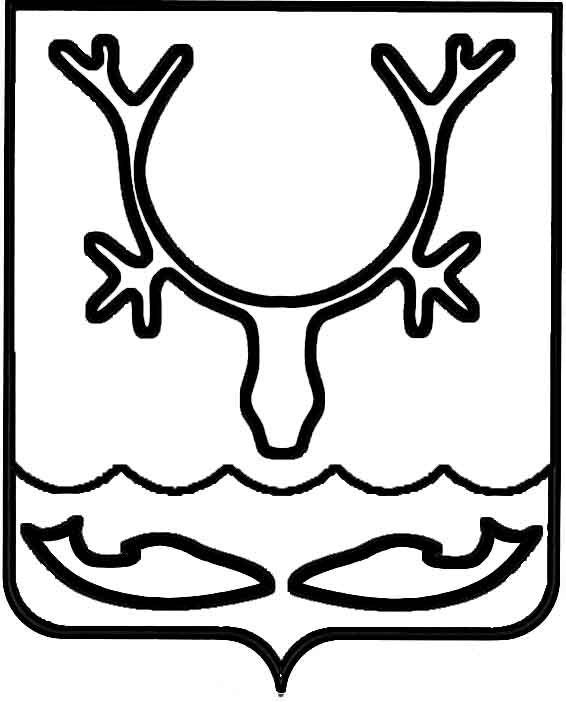 Администрация МО "Городской округ "Город Нарьян-Мар"ПОСТАНОВЛЕНИЕот “____” __________________ № ____________		г. Нарьян-МарВ соответствии со статьей 78 Бюджетного кодекса Российской Федерации, Федеральным законом от 06.10.2003 № 131-ФЗ "Об общих принципах организации местного самоуправления в Российской Федерации", Федеральным законом Российской Федерации от 04.05.2011 № 99-ФЗ "О лицензировании отдельных видов деятельности", Федеральным законом Российской Федерации от 24.06.1998 № 89-ФЗ "Об отходах производства и потребления", Постановлением Правительства Российской Федерации от 03.10.2015 № 1062 "О лицензировании деятельности             по сбору, транспортированию, обработке, утилизации, обезвреживанию, размещению отходов I-IV классов опасности" Администрация МО "Городской округ "Город Нарьян-Мар"П О С Т А Н О В Л Я Е Т:Внести изменение в пункт 4.5. Порядка предоставления субсидии                          на компенсацию расходов, связанных с водоотведением в части размещения сточных вод из септиков и выгребных ям, за счет средств городского бюджета, утвержденного постановлением Администрации МО "Городской округ "Город Нарьян-Мар"                       от 14.02.2014 № 399 (в ред. от 21.06.2016 № 718), изложив его в следующей редакции:"4.5.	Для получения субсидии Получатели субсидии представляют Главному распорядителю ежемесячно, не позднее 10-го числа месяца, следующего за отчетным, следующие документы:-	расчеты на предоставление субсидии по форме согласно Приложению;-	копии договоров, счетов, счетов-фактур, актов выполненных работ, иных документов, подтверждающих размещение сточных вод из септиков и выгребных ям.При наличии замечаний Главный распорядитель в течение 2 (двух) рабочих дней возвращает расчет Получателю с указанием причины возврата.Главный распорядитель после проверки расчета Управлением экономики перечисляет субсидию на расчетный счет Получателя субсидии в соответствии                       с показателями кассового плана исполнения городского бюджета на текущий финансовый год в установленном порядке.Субсидия за декабрь (далее – предварительная субсидия) предоставляется                 не позднее 20 декабря текущего года в пределах остатка неиспользованных лимитов бюджетных обязательств, но не более 95% от суммы субсидии за ноябрь.Окончательный расчет за декабрь производится на основании отчета, представленного не позднее 1 февраля, следующего за отчетным годом, в пределах лимитов бюджетных обязательств текущего финансового года.".2.	Настоящее постановление вступает в силу со дня его подписания, подлежит официальному опубликованию и распространяет свое действие на отношения, возникшие с 01 января 2016 года.1208.2016911О внесении изменения в Порядок предоставления субсидии на компенсацию расходов, связанных с водоотведением               в части размещения сточных вод из септиков и выгребных ям, за счет средств городского бюджета, утвержденный постановлением Администрации МО "Городской округ "Город Нарьян-Мар" от 14.02.2014 № 399 Глава МО "Городской округ "Город Нарьян-Мар" Т.В.Федорова